Prihláška na vzdelávanie v základnej škole na školský rok ......../........Základné údaje dieťaťa:Základné údaje o zákonných zástupcoch dieťaťa: ZÁKONNÝ ZÁSTUPCA 1*) Jeden údaj je povinný, platí aj ak zákonný zástupca nepoužíva/nechce používať elektronickú schránku.¹Primárny materinský jazyk je jazyk, ktorý si dieťa najlepšie osvojilo v ranom detstve a najčastejšie ním komunikuje v prostredí, v ktorom žije. Primárny materinský jazyk nemusí byť nevyhnutne jazykom matky dieťaťa,iný materinský jazyk je jazyk, ktorý dieťa používa v prostredí, v ktorom žije, popri materinskom jazyku. Iný materinský jazyk je apliko- vateľný hlavne pre dieťa/žiaka, ktorých rodičia majú rôzne materinské jazyky.²Napr.: Iná fyzická osoby než rodič, ktorá má dieťa zverené do osobnej starostlivosti alebo do pestúnskej starostlivosti na základe rozhodnutia súdu, alebo zástupca zariadenia, v ktorom sa vykonáva ústavná starostlivosť, neodkladné opatrenie alebo výchovné opatrenie na základe rozhodnutia súdu.³Vypĺňa sa iba ak je dieťa umiestnené v zariadení, v ktorom sa vykonáva ústavná starostlivosť, neodkladné opatrenie alebo výchovné opatrenie na základe rozhodnutia súdu.ZÁKONNÝ ZÁSTUPCA 2*) Jeden údaj je povinný, platí aj ak zákonný zástupca nepoužíva/nechce používať elektronickú schránku.Doplňujúce údajeDieťa aktuálne plní povinné predprimárne vzdelávanie v:(uveďte názov materskej školy/zariadenia predprimárneho vzdelávania):...........................................................................................................................................................................................Vzdelávanie svojho dieťaťa žiadam poskytovať v/vo: (označte x len pre jednu možnosť) vyučovacom jazyku základnej školy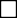  inom jazyku (ak základná škola poskytuje vzdelávanie aj v iných jazykoch), uveďte, aký: .........................................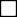 Zvoľte druh výchovy, ktorú bude dieťa navštevovať: (označte x len pre jednu možnosť) etická výchova náboženská výchova/náboženstvo**) – rímskokatolícka/gréckokatolícka/evanjelická/iná: .......................................**) v prípade voľby náboženskej výchovy/náboženstvo zakrúžkujte zvolený druh náboženskej výchovy/náboženstvaZáujem o školský klub detí (ŠKD):	 áno	 nie Záujem o stravovanie v školskej jedálni:   áno	 niePoznámky, doplňujúce informácie o dieťati (nepovinné):Do poznámky môžete uviesť doplňujúce informácie týkajúce sa Vášho dieťaťa (napr. zdravotné obmedzenia, návyky dieťaťa alebo iné informácie rozhodujúce pre vzdelávanie Vášho dieťaťa)Vyhlásenie zákonných zástupcov dieťaťa/zástupcu zariadenia⁴Svojim podpisom potvrdzujem správnosť a pravdivosť údajov uvedených v tejto prihláške. Osobné údaje uvedené v tejto prihláške sa získavajú a spracúvajú podľa § 11 ods. 6 zákona č. 245/2008 Z. z. o výchove a vzdelávaní (školský zákon) a o zmene a doplnení niektorých zákonov v znení neskorších predpisov na účely výchovy a vzdelávania a aktivít v čase mimo vyučovania.V .................................................... dňa .............................................	...............................................podpis zákonného zástupcu 1V .................................................... dňa .............................................	...............................................podpis zákonného zástupcu 2⁴Prihlášku podpisujú obaja zákonní zástupcovia. Ak má dieťa iba jedného zákonného zástupcu alebo z objektívnych príčin nie je možné získať podpis druhého zákonného zástupcu, druhý podpis vyškrtnite.Meno:Meno:Meno:Meno:Meno:Priezvisko:Priezvisko:Priezvisko:Priezvisko:Priezvisko:Priezvisko:Rodné priezvisko:Rodné priezvisko:Rodné priezvisko:Rodné priezvisko:Rodné priezvisko:Rodné priezvisko:Rodné priezvisko:Rodné priezvisko:Rodné priezvisko:Dátum narodenia:20Rodné číslo:(podľa rodného listu)Miesto narodenia:Miesto narodenia:Miesto narodenia:Miesto narodenia:Miesto narodenia:Štátna príslušnosť:Štátna príslušnosť:Štátna príslušnosť:Štátna príslušnosť:Štátna príslušnosť:Štátna príslušnosť:Národnosť:Národnosť:Národnosť:Národnosť:Národnosť:Národnosť:Národnosť:Národnosť:Národnosť:Trvalý pobyt dieťaťaUlica a číslo:	PSČ:Trvalý pobyt dieťaťaUlica a číslo:	PSČ:Trvalý pobyt dieťaťaUlica a číslo:	PSČ:Trvalý pobyt dieťaťaUlica a číslo:	PSČ:Trvalý pobyt dieťaťaUlica a číslo:	PSČ:Trvalý pobyt dieťaťaUlica a číslo:	PSČ:Trvalý pobyt dieťaťaUlica a číslo:	PSČ:Trvalý pobyt dieťaťaUlica a číslo:	PSČ:Trvalý pobyt dieťaťaUlica a číslo:	PSČ:Trvalý pobyt dieťaťaUlica a číslo:	PSČ:Trvalý pobyt dieťaťaUlica a číslo:	PSČ:Trvalý pobyt dieťaťaUlica a číslo:	PSČ:Trvalý pobyt dieťaťaUlica a číslo:	PSČ:Trvalý pobyt dieťaťaUlica a číslo:	PSČ:Trvalý pobyt dieťaťaUlica a číslo:	PSČ:Trvalý pobyt dieťaťaUlica a číslo:	PSČ:Trvalý pobyt dieťaťaUlica a číslo:	PSČ:Trvalý pobyt dieťaťaUlica a číslo:	PSČ:Trvalý pobyt dieťaťaUlica a číslo:	PSČ:Trvalý pobyt dieťaťaUlica a číslo:	PSČ:Obec/mesto:	Štát:Obec/mesto:	Štát:Obec/mesto:	Štát:Obec/mesto:	Štát:Obec/mesto:	Štát:Obec/mesto:	Štát:Obec/mesto:	Štát:Obec/mesto:	Štát:Obec/mesto:	Štát:Obec/mesto:	Štát:Obec/mesto:	Štát:Obec/mesto:	Štát:Obec/mesto:	Štát:Obec/mesto:	Štát:Obec/mesto:	Štát:Obec/mesto:	Štát:Obec/mesto:	Štát:Obec/mesto:	Štát:Obec/mesto:	Štát:Obec/mesto:	Štát:Adresa miesta, kde sa dieťa obvykle zdržiava (ak sa nezdržiava na adrese trvalého pobytu)Ulica a číslo:	PSČ:Adresa miesta, kde sa dieťa obvykle zdržiava (ak sa nezdržiava na adrese trvalého pobytu)Ulica a číslo:	PSČ:Adresa miesta, kde sa dieťa obvykle zdržiava (ak sa nezdržiava na adrese trvalého pobytu)Ulica a číslo:	PSČ:Adresa miesta, kde sa dieťa obvykle zdržiava (ak sa nezdržiava na adrese trvalého pobytu)Ulica a číslo:	PSČ:Adresa miesta, kde sa dieťa obvykle zdržiava (ak sa nezdržiava na adrese trvalého pobytu)Ulica a číslo:	PSČ:Adresa miesta, kde sa dieťa obvykle zdržiava (ak sa nezdržiava na adrese trvalého pobytu)Ulica a číslo:	PSČ:Adresa miesta, kde sa dieťa obvykle zdržiava (ak sa nezdržiava na adrese trvalého pobytu)Ulica a číslo:	PSČ:Adresa miesta, kde sa dieťa obvykle zdržiava (ak sa nezdržiava na adrese trvalého pobytu)Ulica a číslo:	PSČ:Adresa miesta, kde sa dieťa obvykle zdržiava (ak sa nezdržiava na adrese trvalého pobytu)Ulica a číslo:	PSČ:Adresa miesta, kde sa dieťa obvykle zdržiava (ak sa nezdržiava na adrese trvalého pobytu)Ulica a číslo:	PSČ:Adresa miesta, kde sa dieťa obvykle zdržiava (ak sa nezdržiava na adrese trvalého pobytu)Ulica a číslo:	PSČ:Adresa miesta, kde sa dieťa obvykle zdržiava (ak sa nezdržiava na adrese trvalého pobytu)Ulica a číslo:	PSČ:Adresa miesta, kde sa dieťa obvykle zdržiava (ak sa nezdržiava na adrese trvalého pobytu)Ulica a číslo:	PSČ:Adresa miesta, kde sa dieťa obvykle zdržiava (ak sa nezdržiava na adrese trvalého pobytu)Ulica a číslo:	PSČ:Adresa miesta, kde sa dieťa obvykle zdržiava (ak sa nezdržiava na adrese trvalého pobytu)Ulica a číslo:	PSČ:Adresa miesta, kde sa dieťa obvykle zdržiava (ak sa nezdržiava na adrese trvalého pobytu)Ulica a číslo:	PSČ:Adresa miesta, kde sa dieťa obvykle zdržiava (ak sa nezdržiava na adrese trvalého pobytu)Ulica a číslo:	PSČ:Adresa miesta, kde sa dieťa obvykle zdržiava (ak sa nezdržiava na adrese trvalého pobytu)Ulica a číslo:	PSČ:Adresa miesta, kde sa dieťa obvykle zdržiava (ak sa nezdržiava na adrese trvalého pobytu)Ulica a číslo:	PSČ:Adresa miesta, kde sa dieťa obvykle zdržiava (ak sa nezdržiava na adrese trvalého pobytu)Ulica a číslo:	PSČ:Obec/mesto:	Štát:Obec/mesto:	Štát:Obec/mesto:	Štát:Obec/mesto:	Štát:Obec/mesto:	Štát:Obec/mesto:	Štát:Obec/mesto:	Štát:Obec/mesto:	Štát:Obec/mesto:	Štát:Obec/mesto:	Štát:Obec/mesto:	Štát:Obec/mesto:	Štát:Obec/mesto:	Štát:Obec/mesto:	Štát:Obec/mesto:	Štát:Obec/mesto:	Štát:Obec/mesto:	Štát:Obec/mesto:	Štát:Obec/mesto:	Štát:Obec/mesto:	Štát:¹primárny materinský jazyk:¹primárny materinský jazyk:¹primárny materinský jazyk:¹primárny materinský jazyk:¹primárny materinský jazyk:¹primárny materinský jazyk:¹primárny materinský jazyk:¹primárny materinský jazyk:¹primárny materinský jazyk:¹primárny materinský jazyk:¹primárny materinský jazyk:¹primárny materinský jazyk:¹primárny materinský jazyk:¹primárny materinský jazyk:¹primárny materinský jazyk:¹primárny materinský jazyk:¹primárny materinský jazyk:¹primárny materinský jazyk:¹primárny materinský jazyk:¹primárny materinský jazyk:iný materinský jazyk:iný materinský jazyk:iný materinský jazyk:iný materinský jazyk:iný materinský jazyk:iný materinský jazyk:iný materinský jazyk:iný materinský jazyk:iný materinský jazyk:iný materinský jazyk:iný materinský jazyk:iný materinský jazyk:iný materinský jazyk:iný materinský jazyk:iný materinský jazyk:iný materinský jazyk:iný materinský jazyk:iný materinský jazyk:iný materinský jazyk:iný materinský jazyk:Meno:Priezvisko:Titul:Dátum narodenia*):Číslo elektronickej schránky (v tvare E000000000)*):Číslo elektronickej schránky (v tvare E000000000)*):Adresa bydliska (uveďte prosím tú adresu, na ktorú prijímate poštové zásielky)Ulica a číslo:	PSČ:Adresa bydliska (uveďte prosím tú adresu, na ktorú prijímate poštové zásielky)Ulica a číslo:	PSČ:Adresa bydliska (uveďte prosím tú adresu, na ktorú prijímate poštové zásielky)Ulica a číslo:	PSČ:Obec/mesto:	Štát:Obec/mesto:	Štát:Obec/mesto:	Štát:Kontakt na účely komunikácieTelefón:	Email:Kontakt na účely komunikácieTelefón:	Email:Kontakt na účely komunikácieTelefón:	Email:Vzťah voči dieťaťu (označte):	Otec	Matka	iné²	Uveďte aký²:Vzťah voči dieťaťu (označte):	Otec	Matka	iné²	Uveďte aký²:Vzťah voči dieťaťu (označte):	Otec	Matka	iné²	Uveďte aký²:Názov zariadenia³:	IČO zariadenia³:Názov zariadenia³:	IČO zariadenia³:Názov zariadenia³:	IČO zariadenia³:Meno:Priezvisko:Titul:Dátum narodenia*):Číslo elektronickej schránky (v tvare E000000000)*):Číslo elektronickej schránky (v tvare E000000000)*):Adresa bydliska (uveďte prosím tú adresu, na ktorú prijímate poštové zásielky)Ulica a číslo:	PSČ:Adresa bydliska (uveďte prosím tú adresu, na ktorú prijímate poštové zásielky)Ulica a číslo:	PSČ:Adresa bydliska (uveďte prosím tú adresu, na ktorú prijímate poštové zásielky)Ulica a číslo:	PSČ:Obec/mesto:	Štát:Obec/mesto:	Štát:Obec/mesto:	Štát:Kontakt na účely komunikácieTelefón:	Email:Kontakt na účely komunikácieTelefón:	Email:Kontakt na účely komunikácieTelefón:	Email:Vzťah voči dieťaťu (označte):	Otec	Matka	iné²	Uveďte aký²:Vzťah voči dieťaťu (označte):	Otec	Matka	iné²	Uveďte aký²:Vzťah voči dieťaťu (označte):	Otec	Matka	iné²	Uveďte aký²:Názov zariadenia³:	IČO zariadenia³:Názov zariadenia³:	IČO zariadenia³:Názov zariadenia³:	IČO zariadenia³: